Constructing a Perpendicular Bisector of a line segment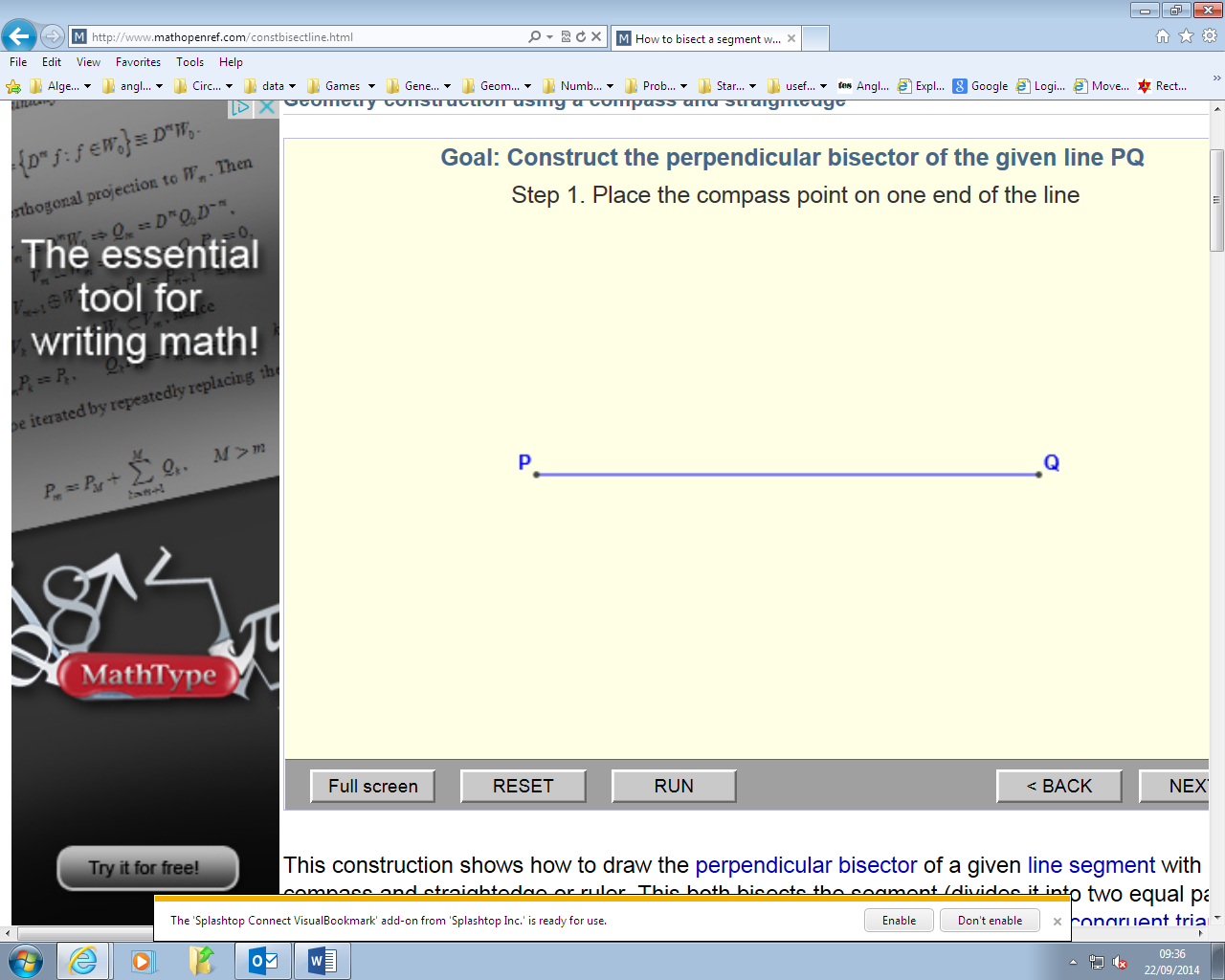 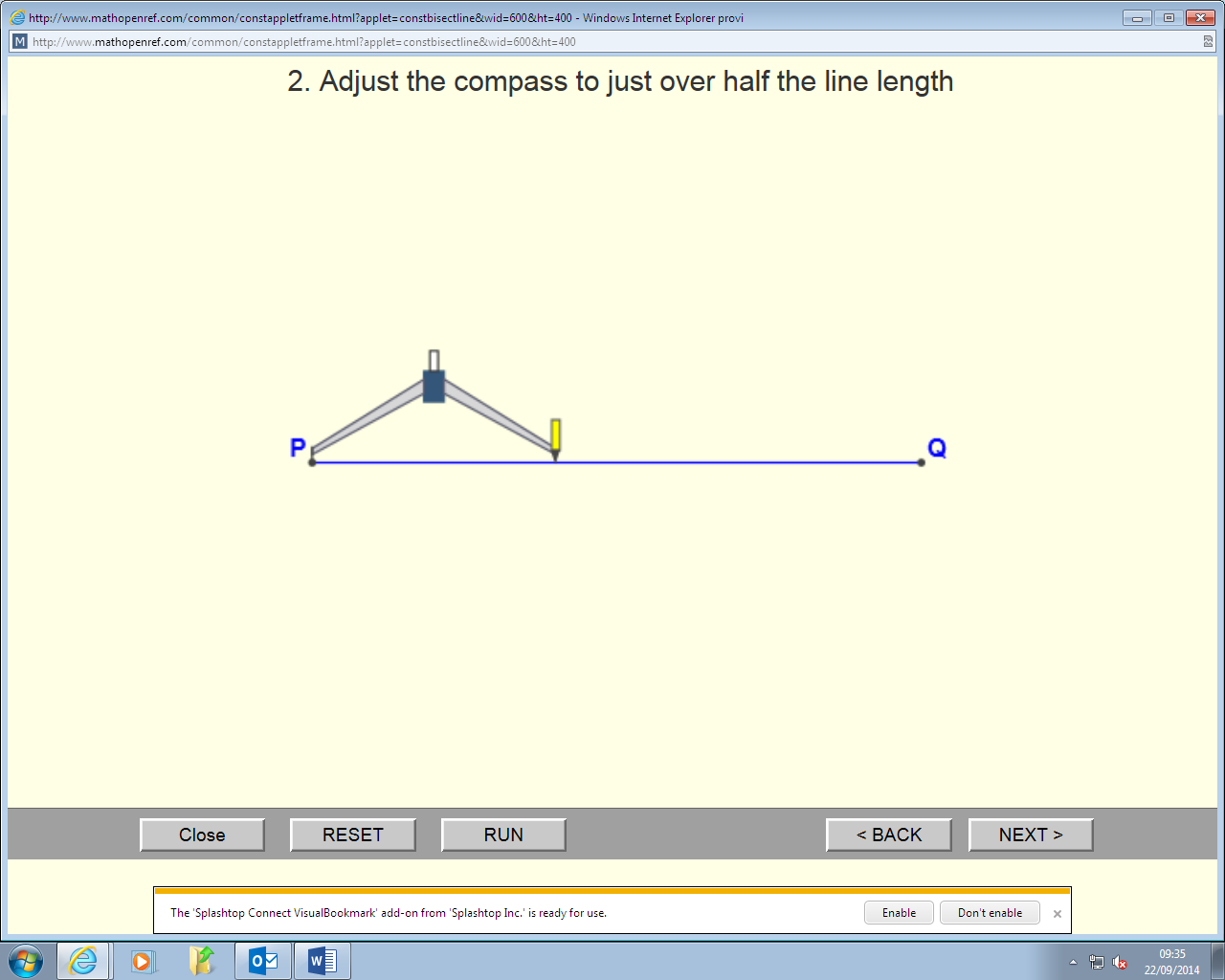 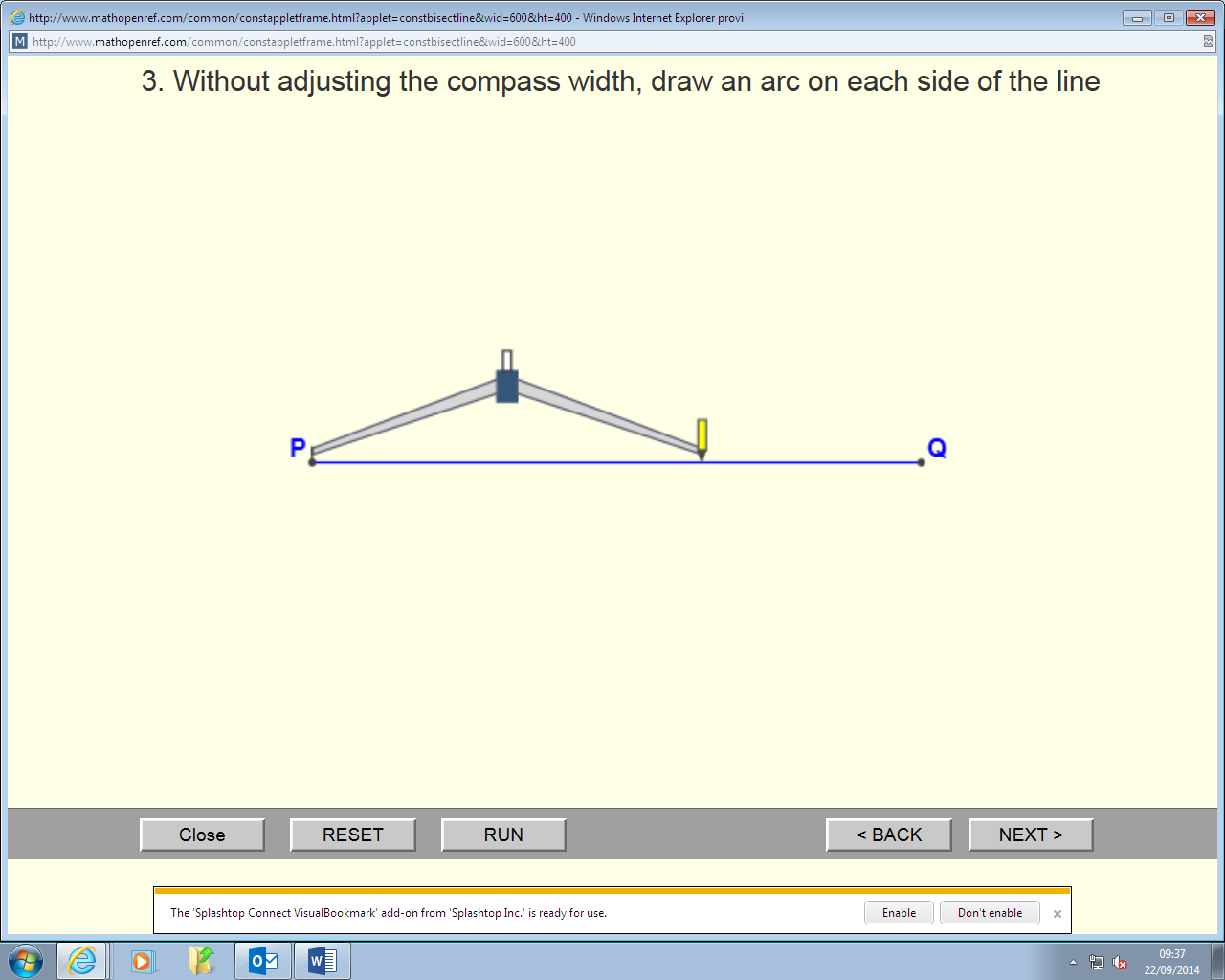 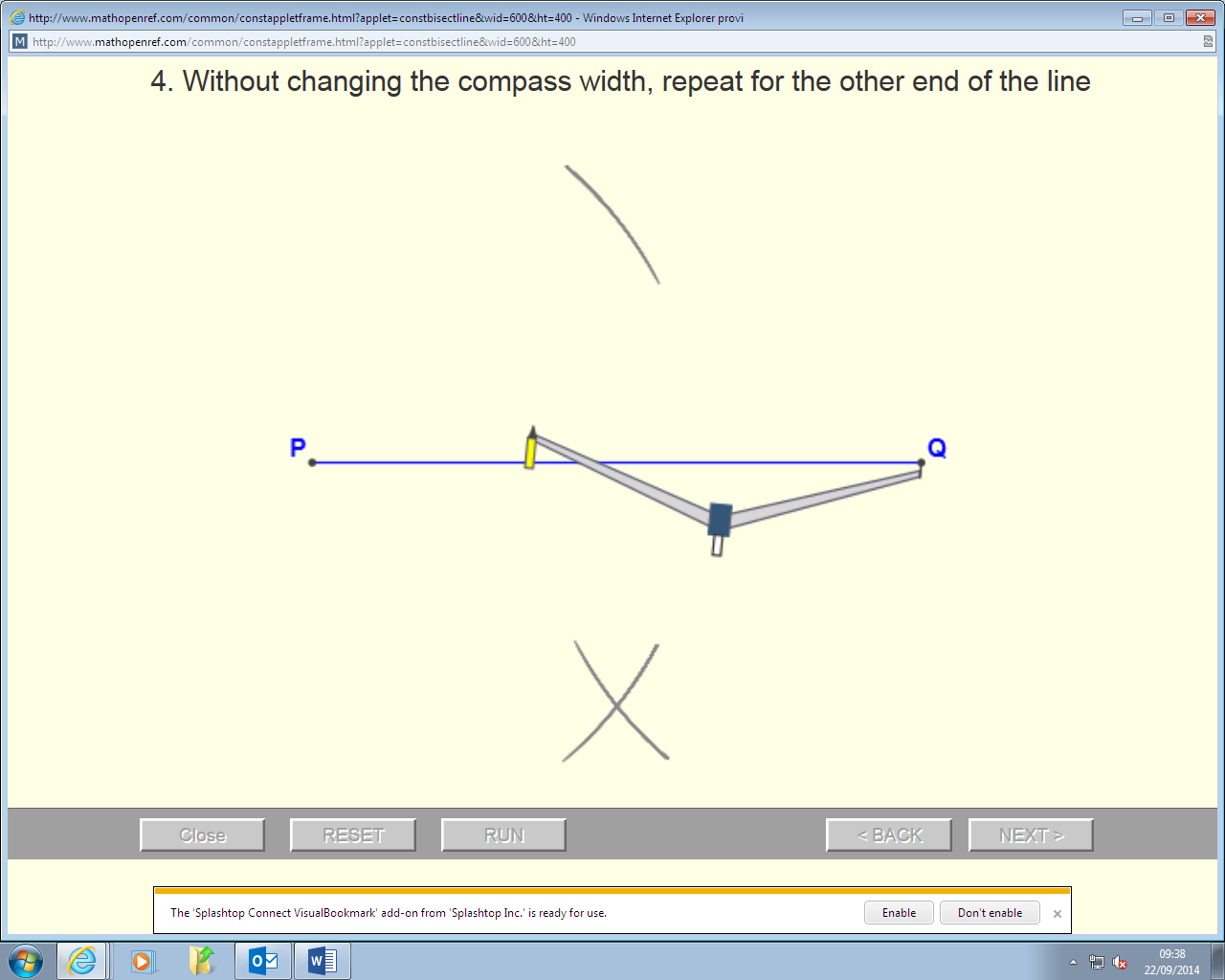 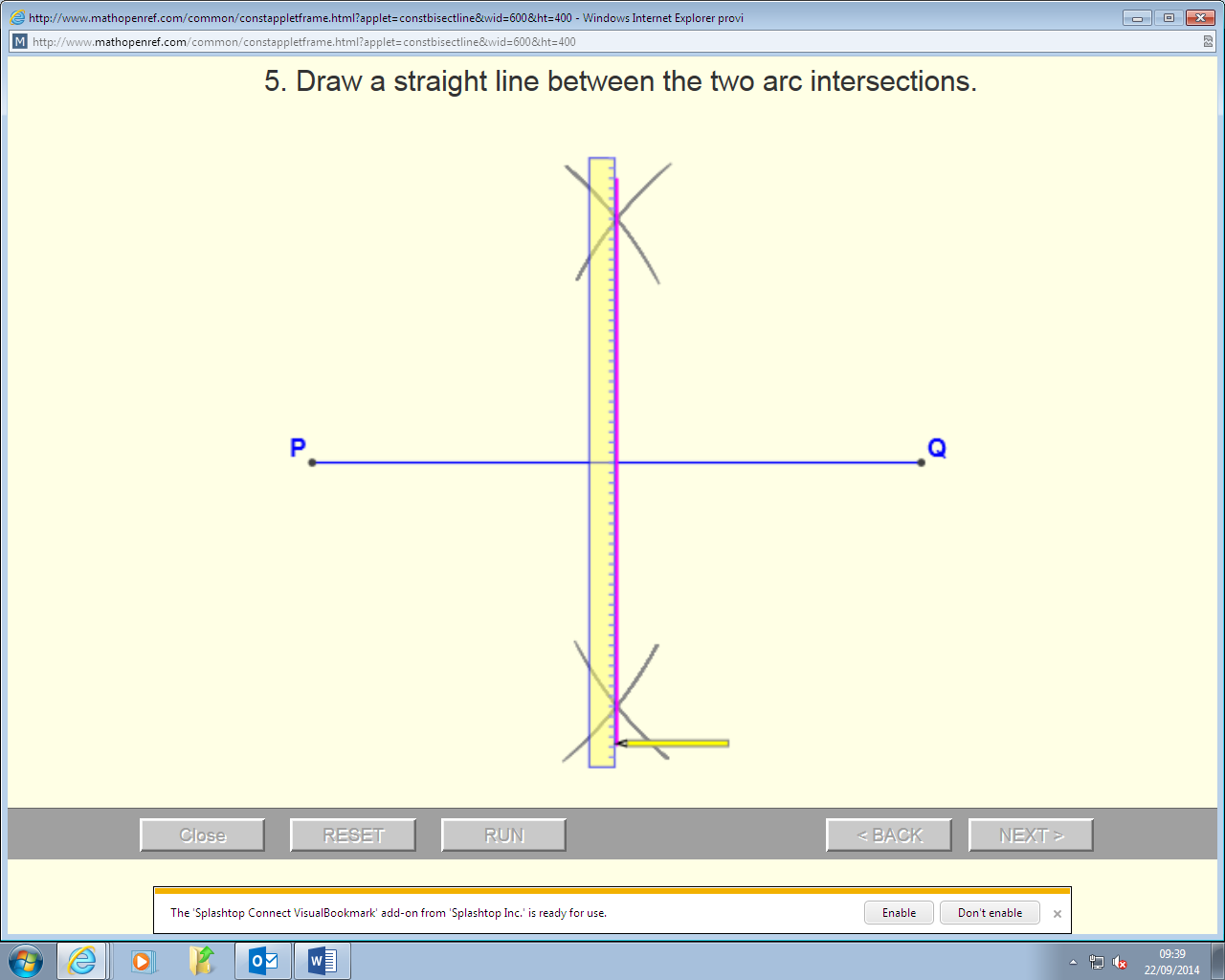 Constructing an Angle Bisector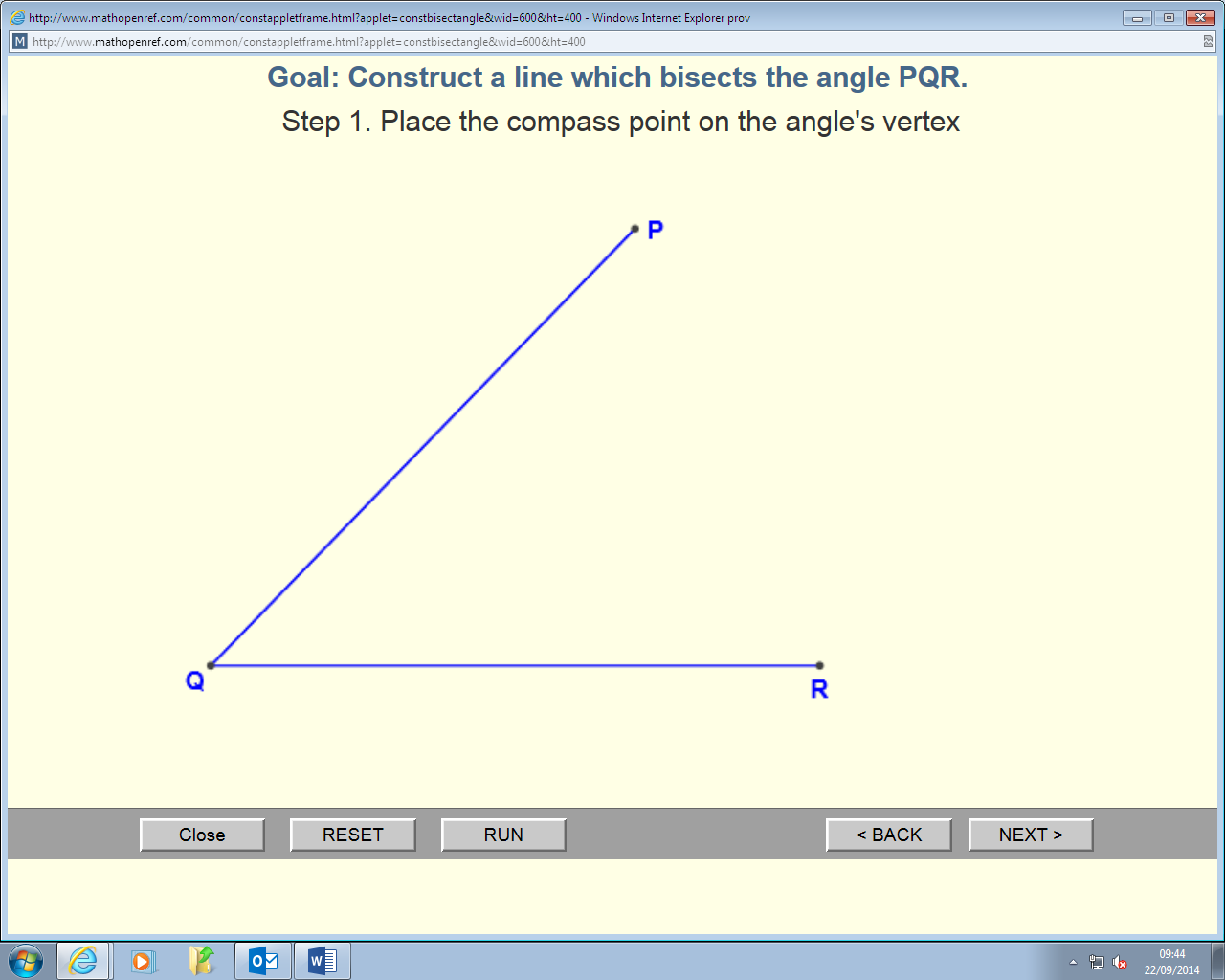 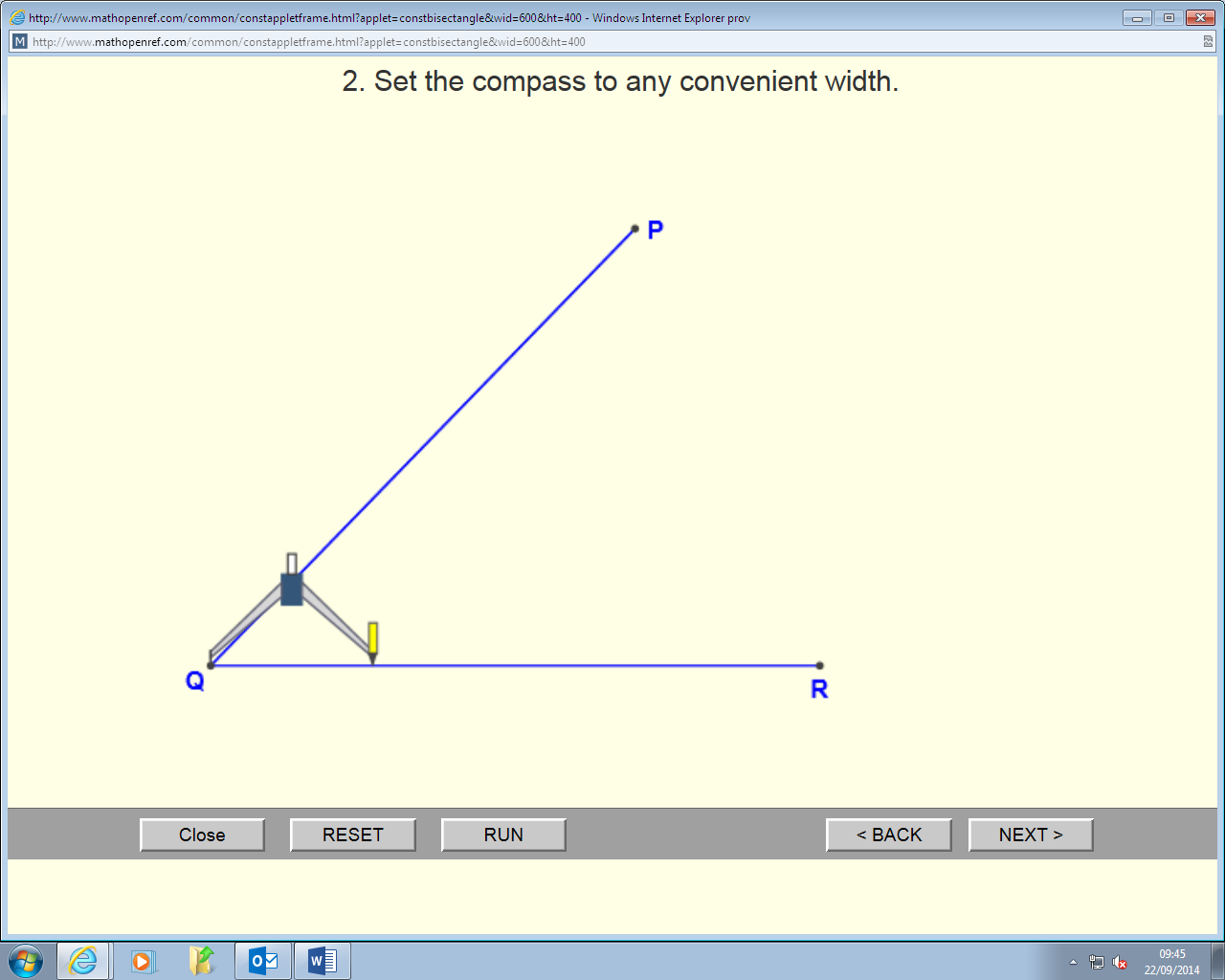 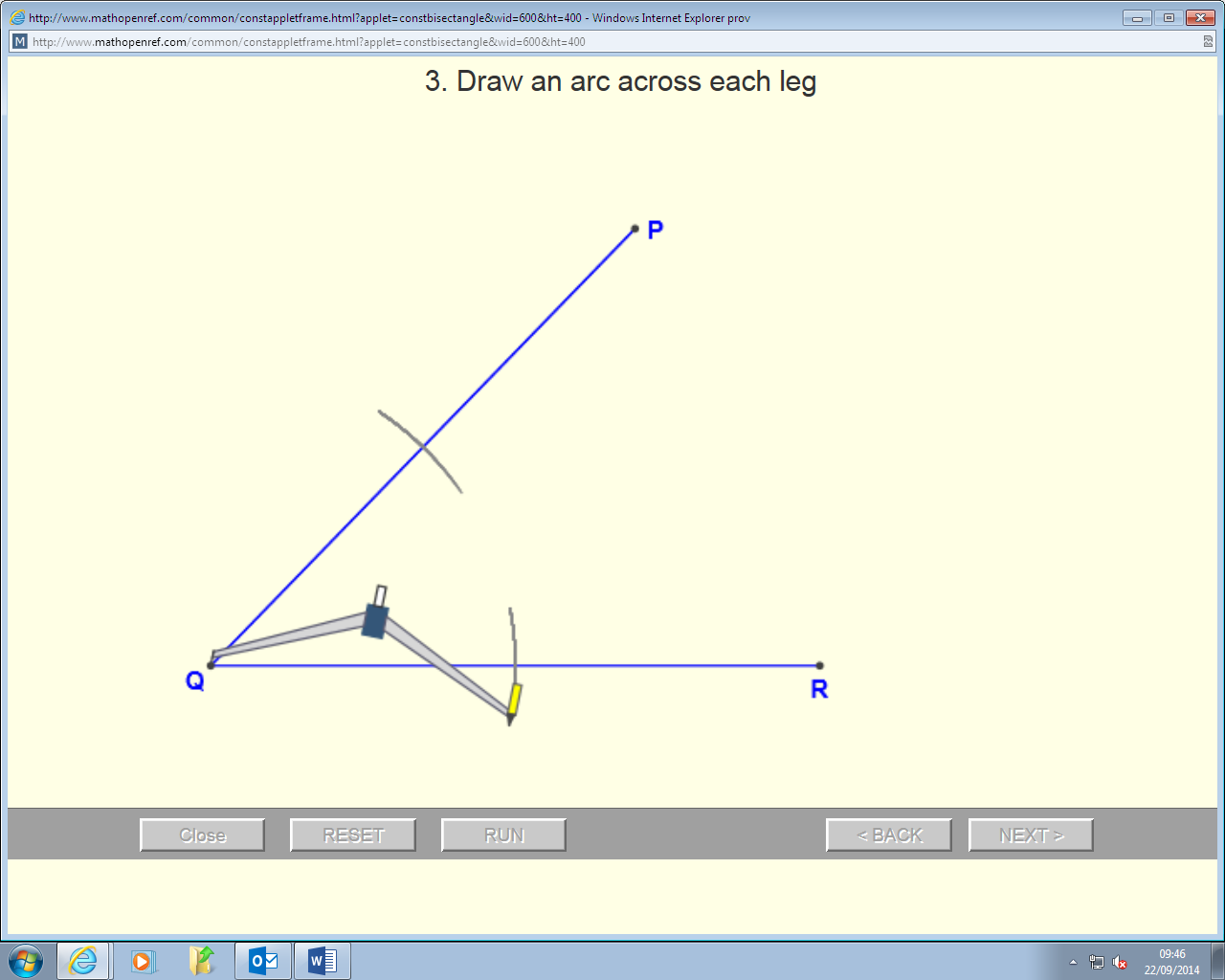 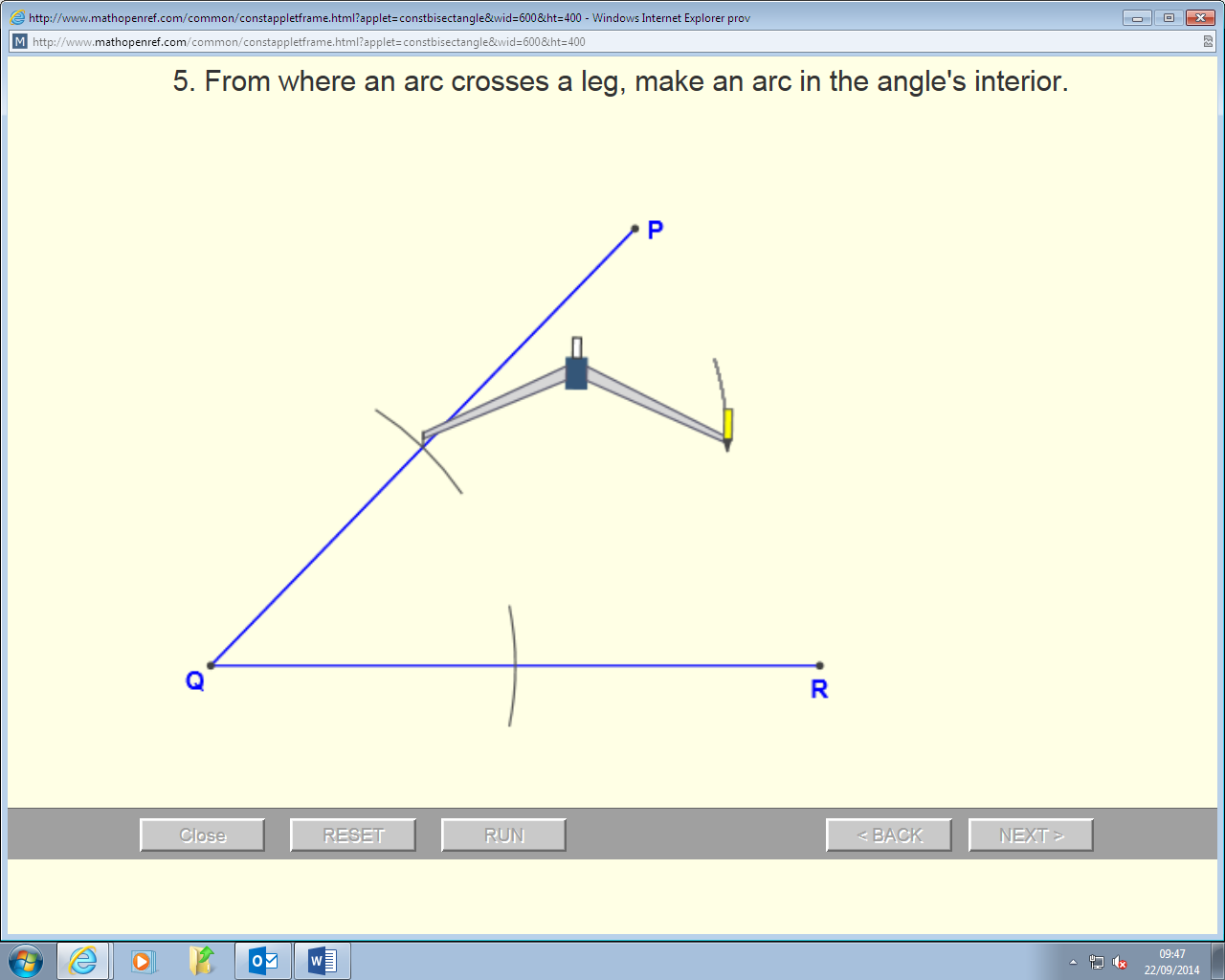 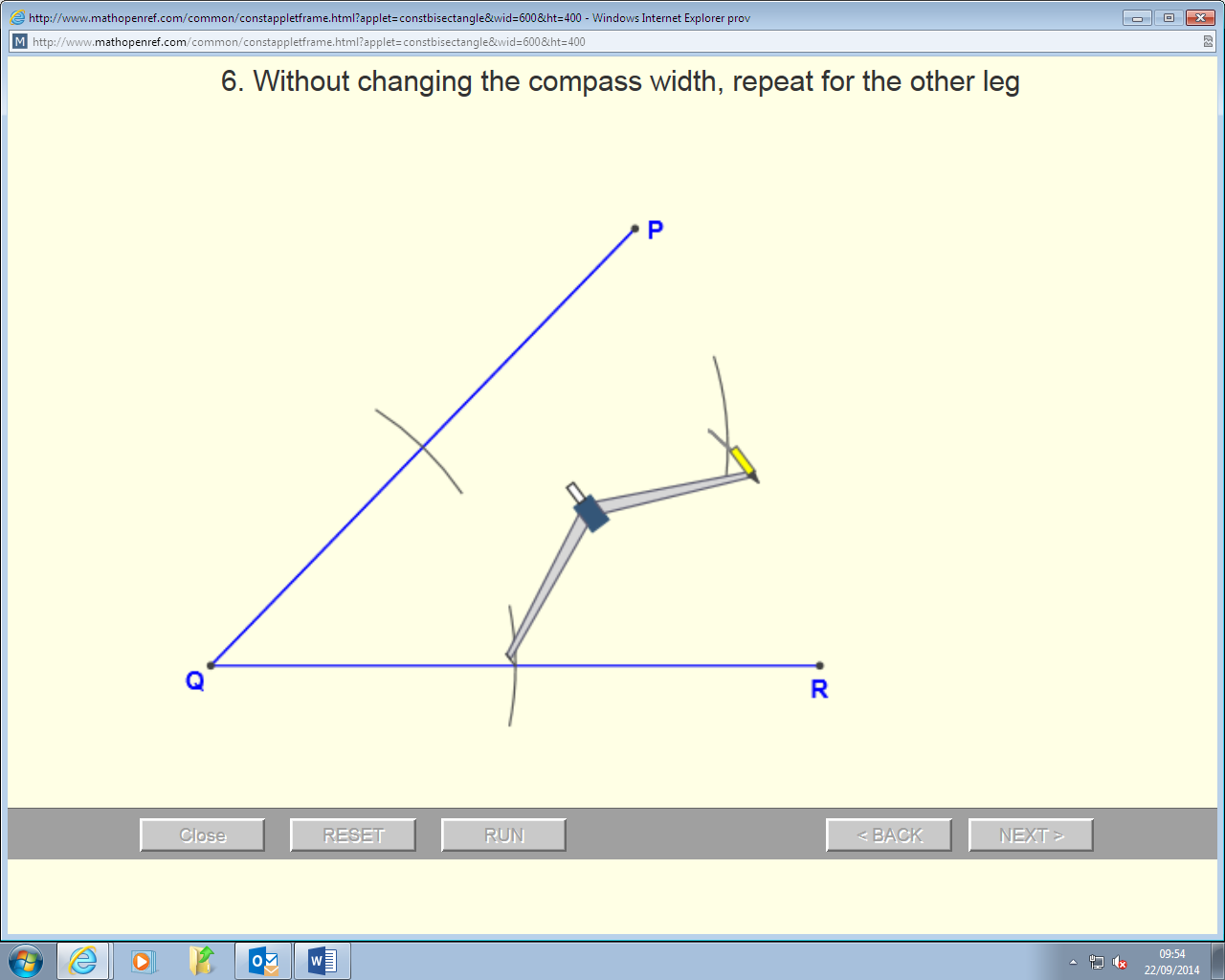 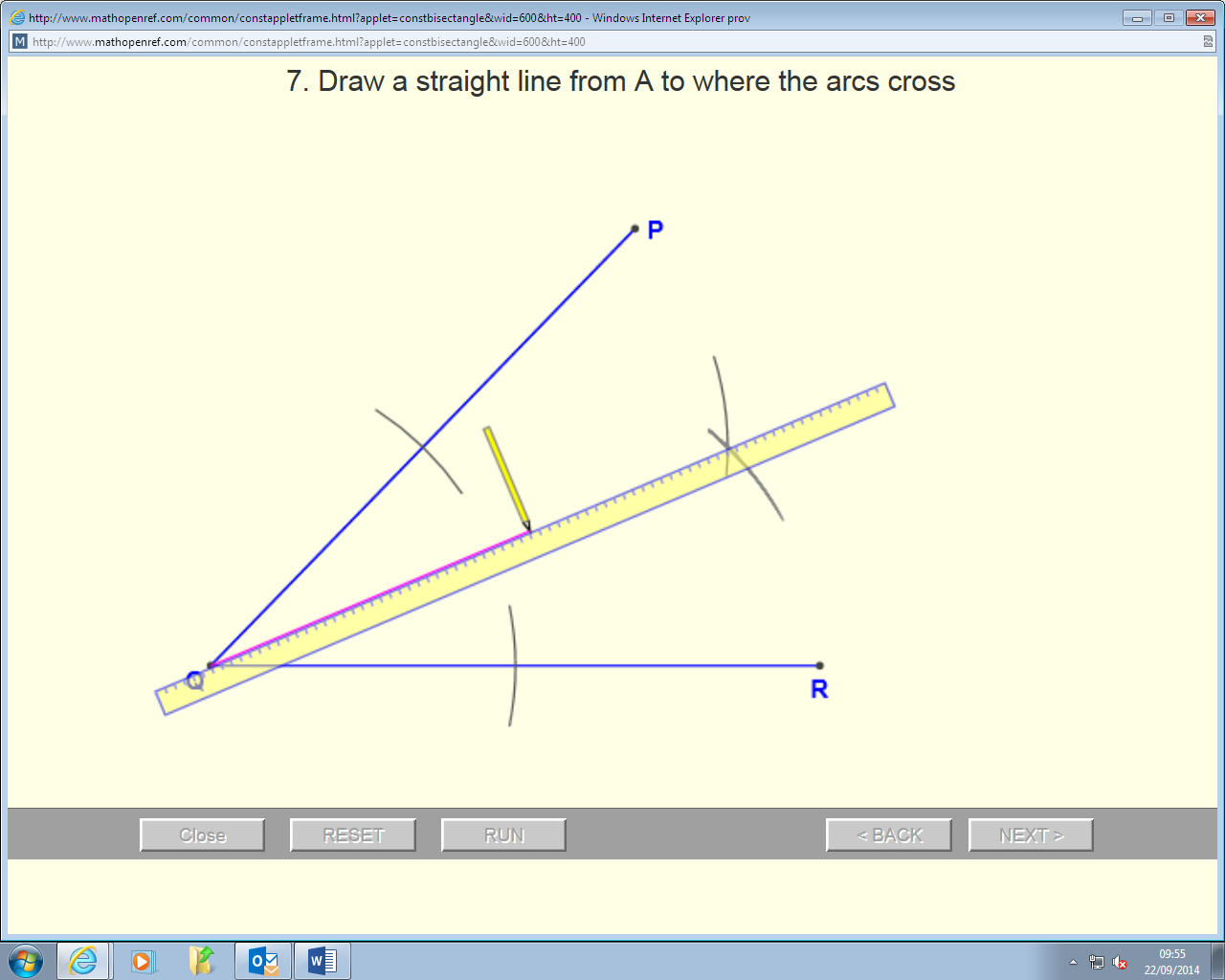 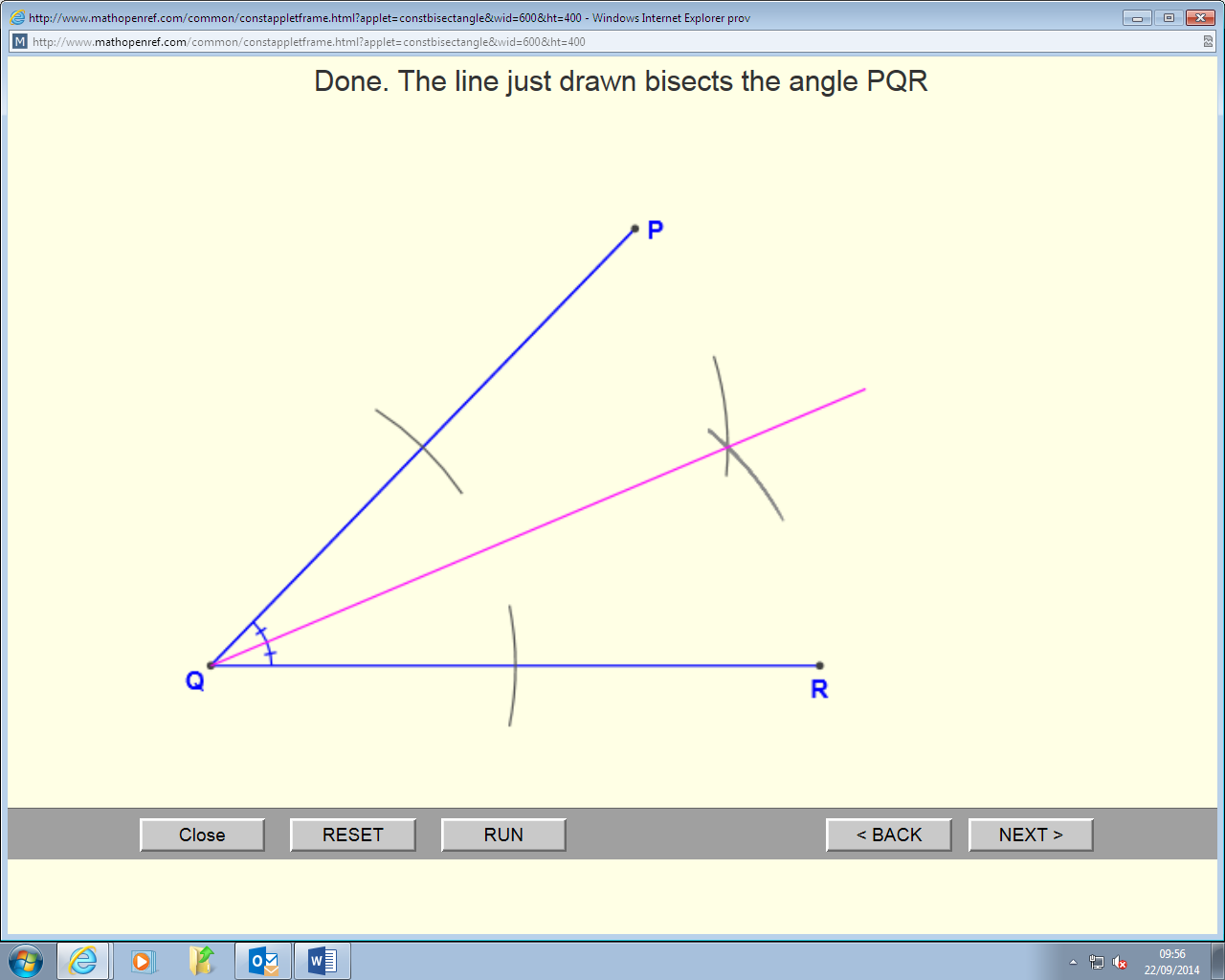 Perpendicular to a line from an external point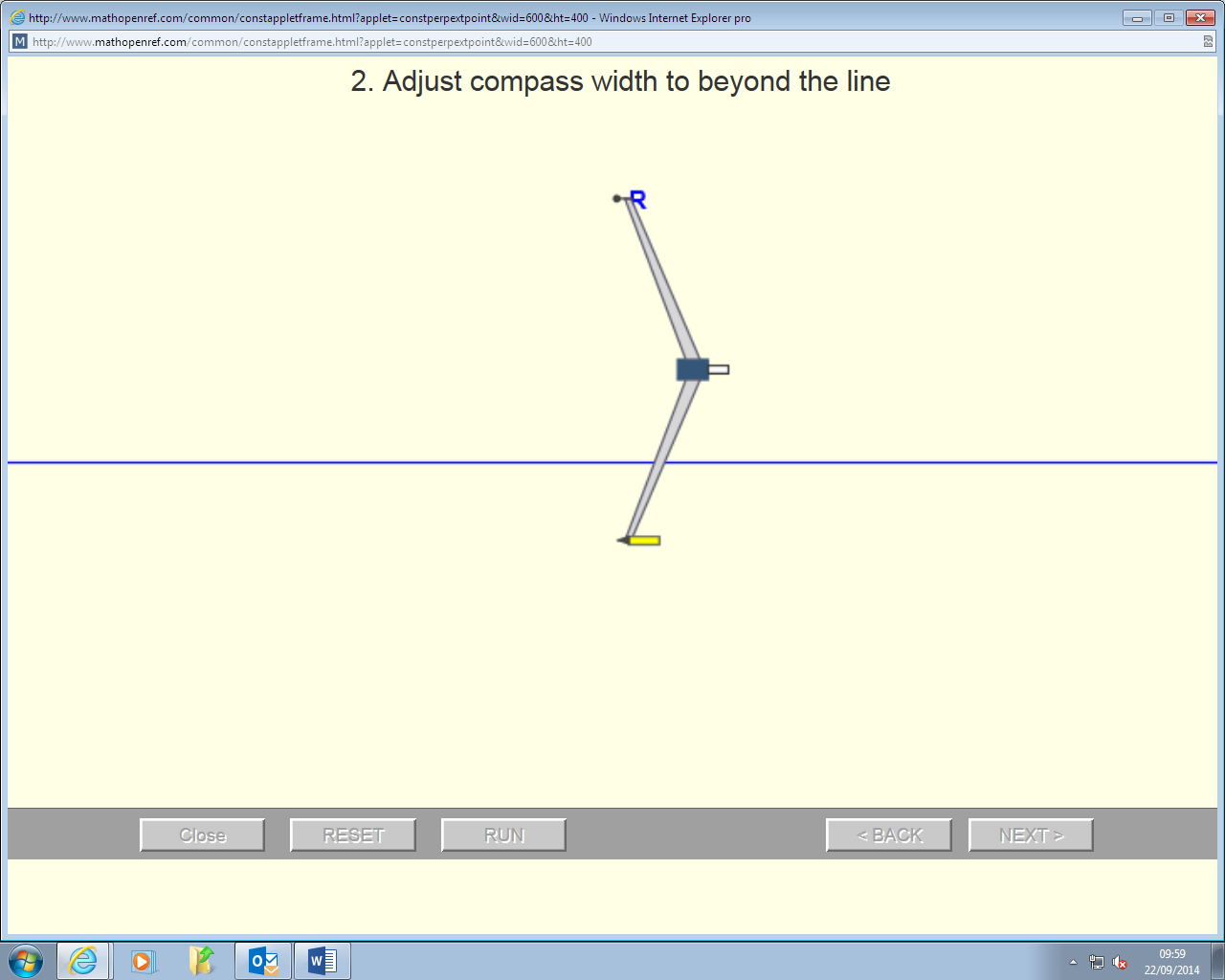 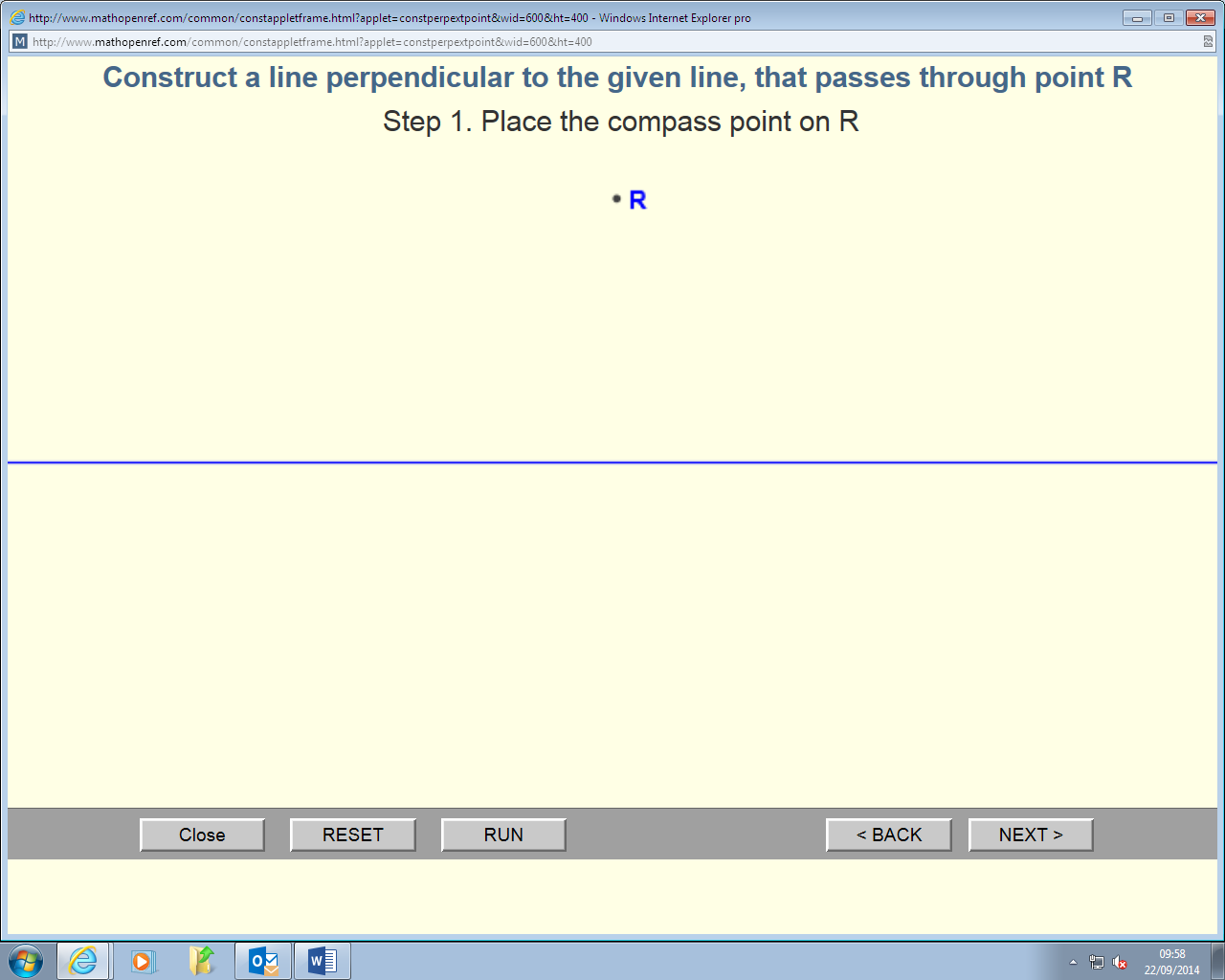 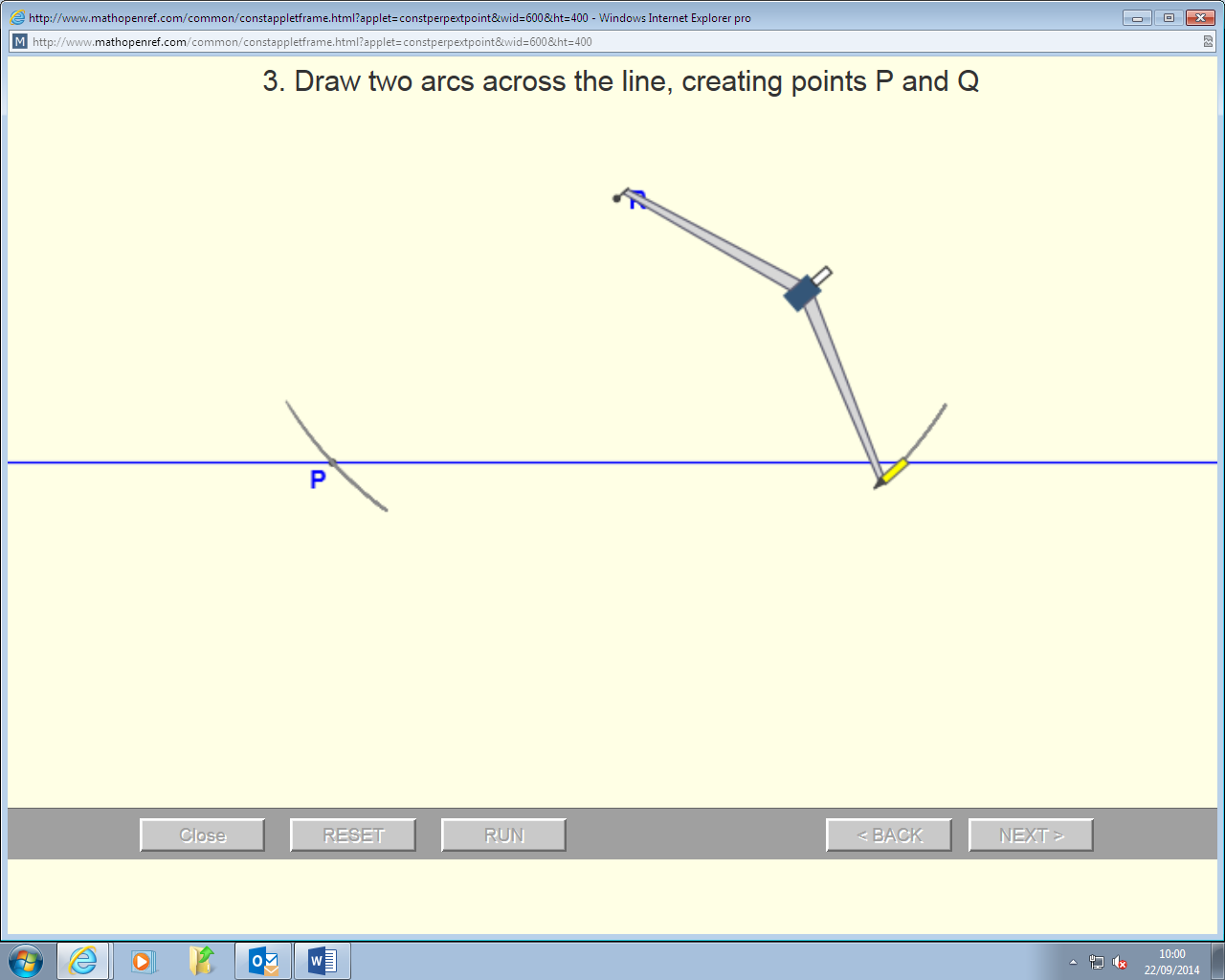 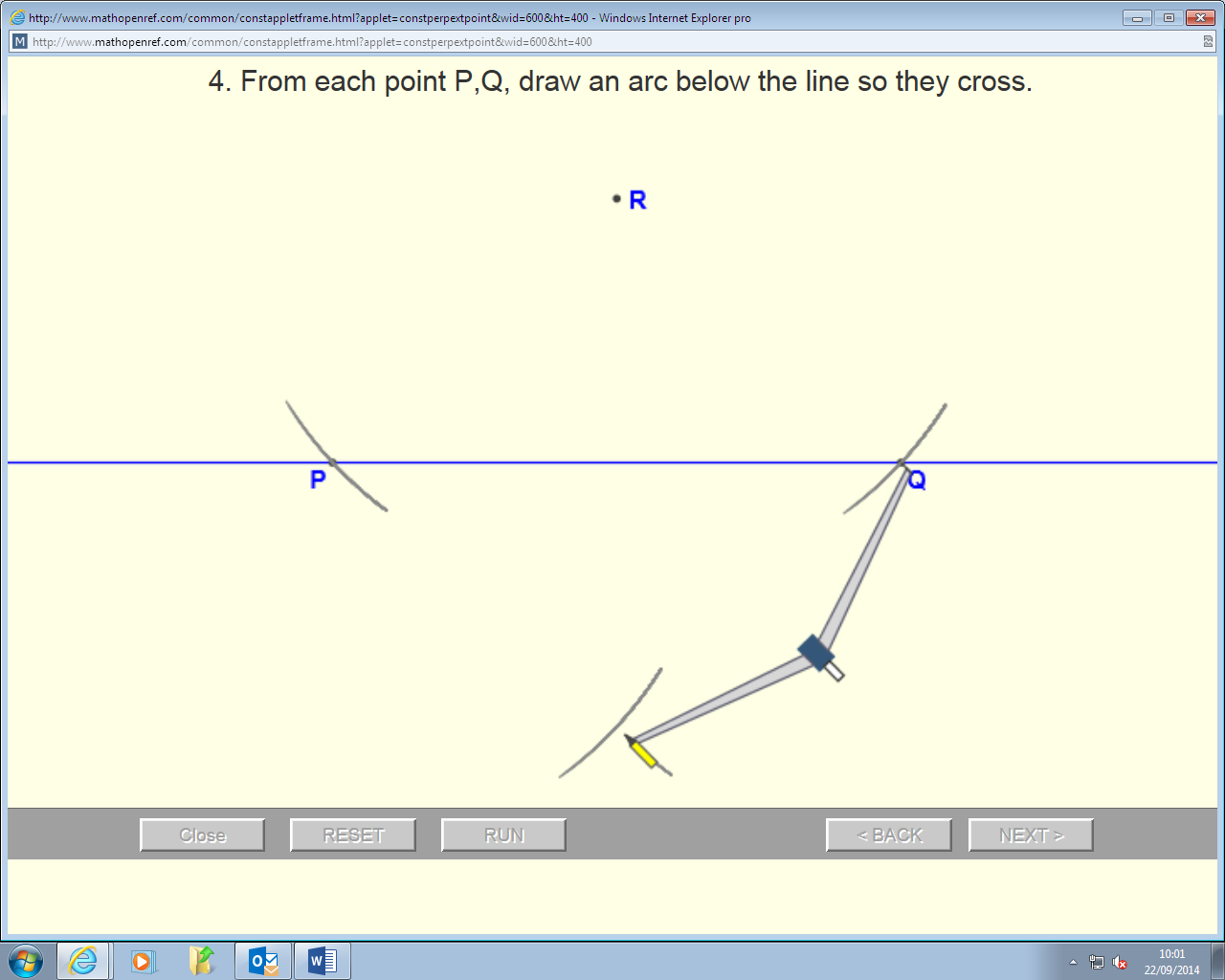 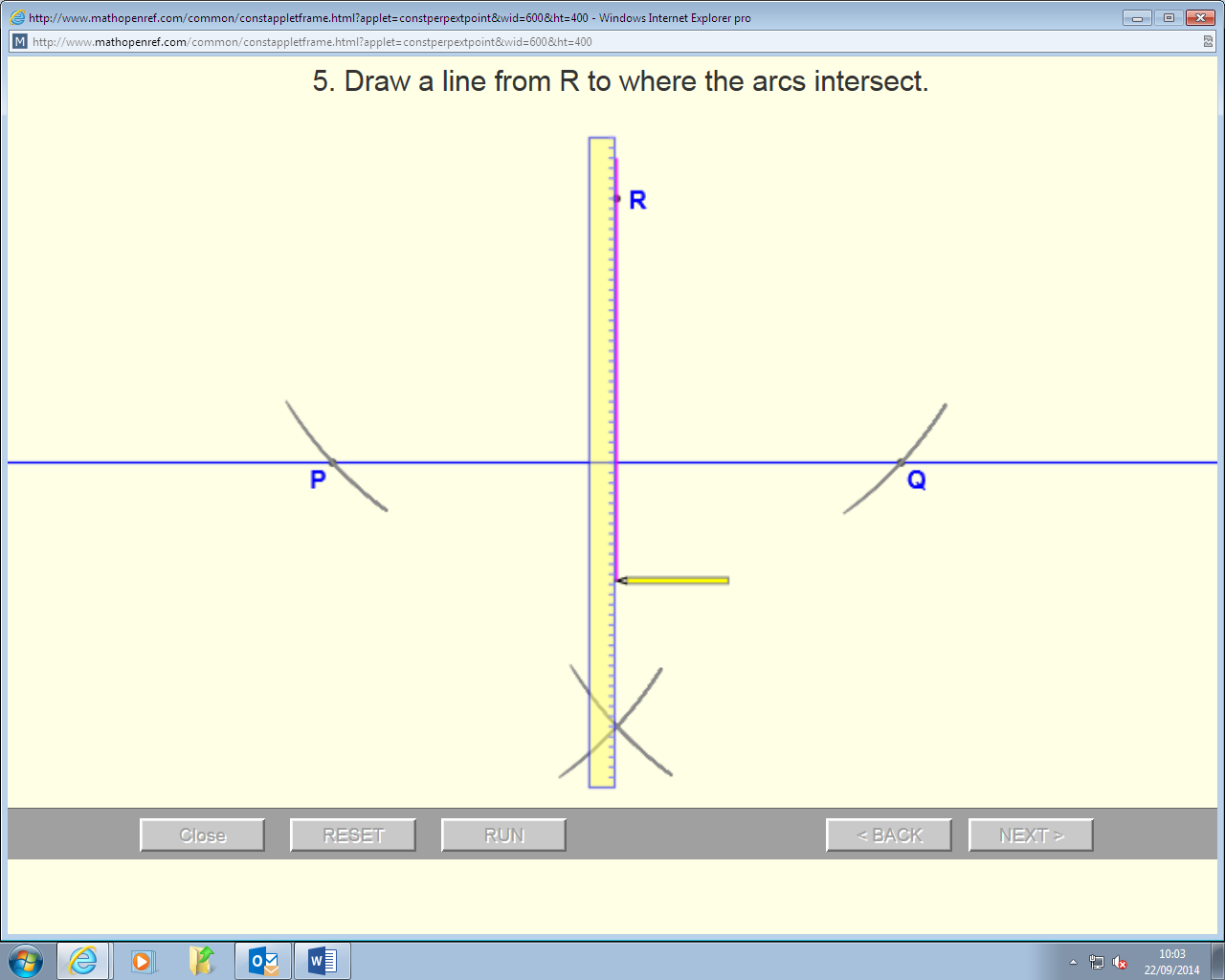 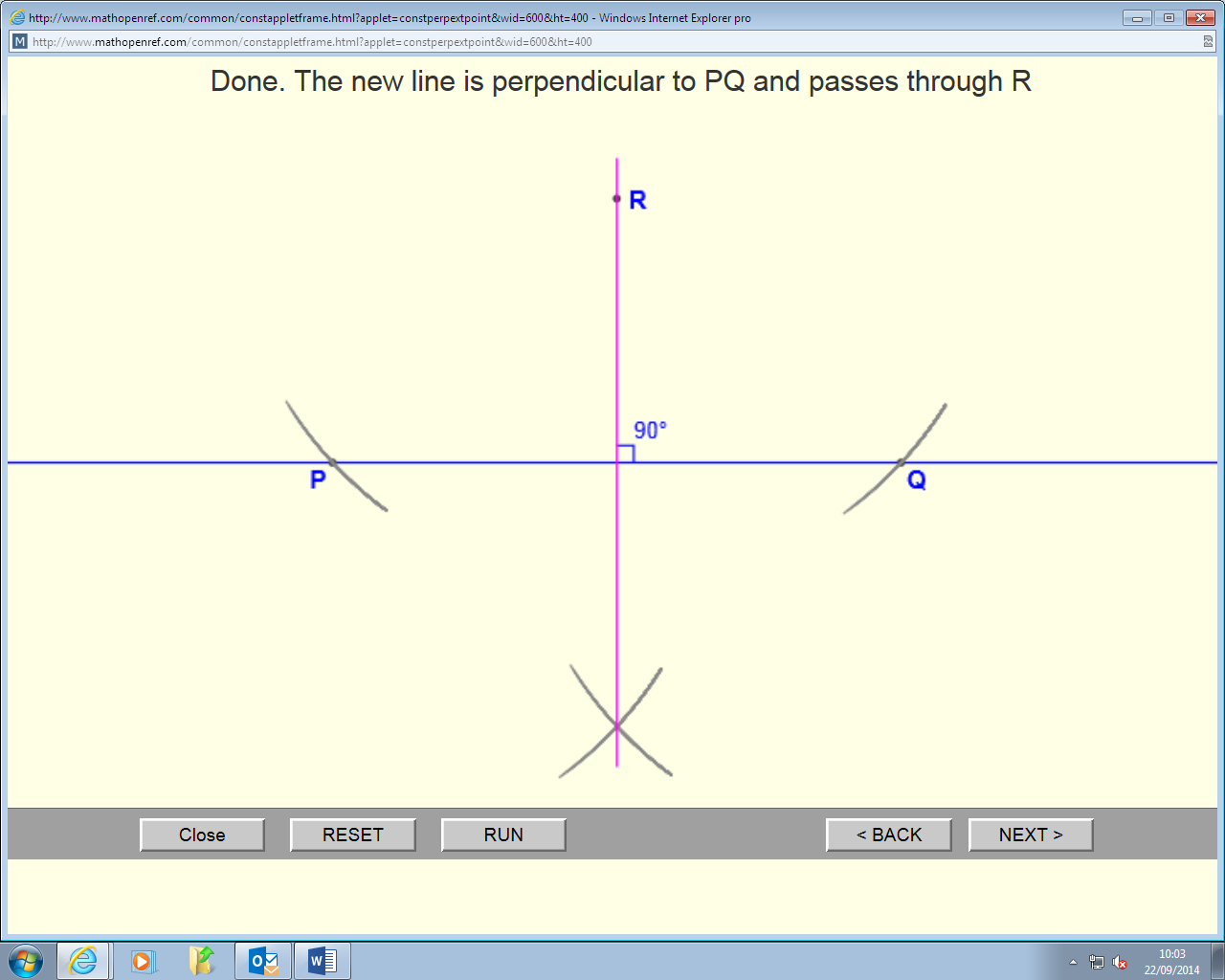 Perpendicular through a point on the line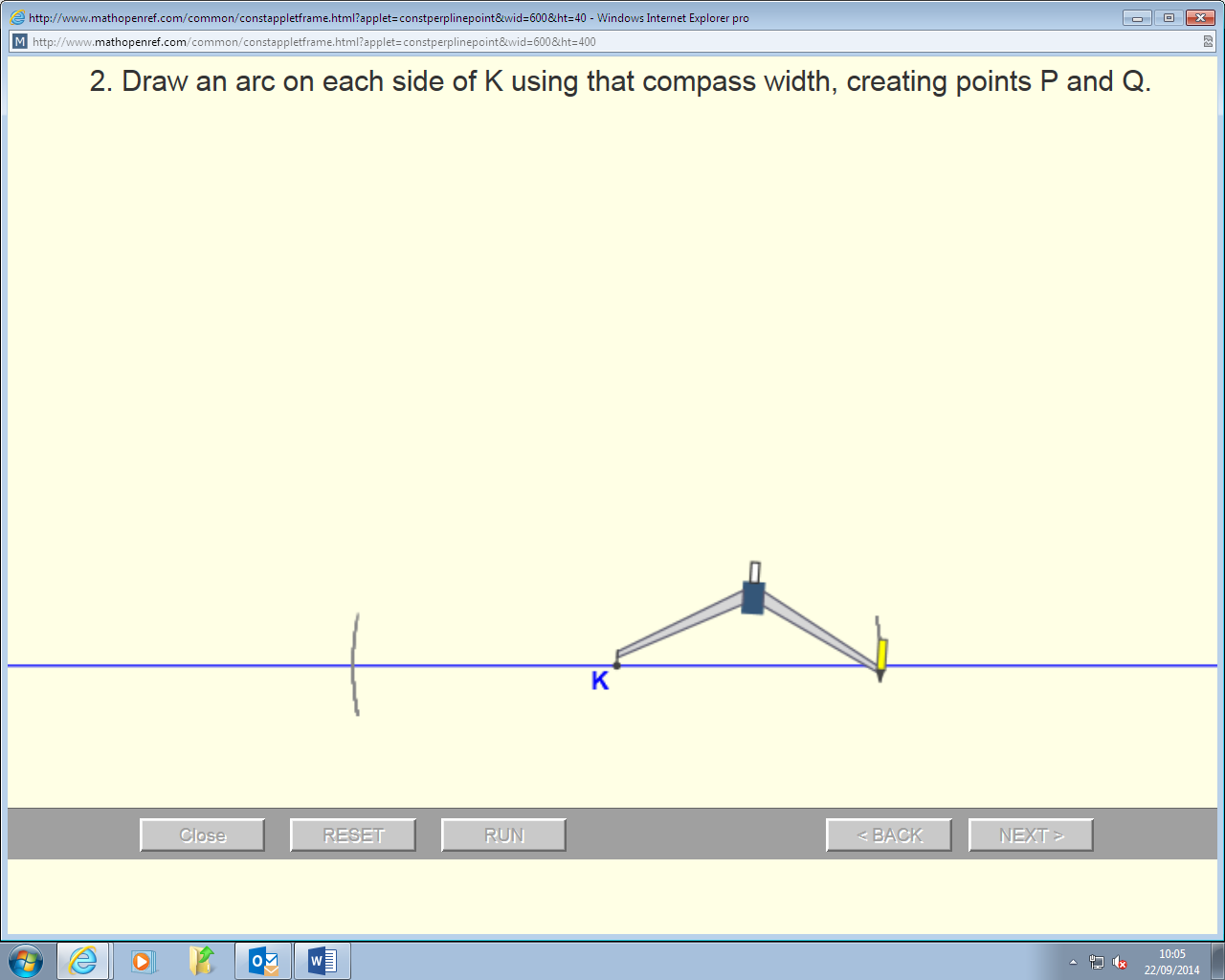 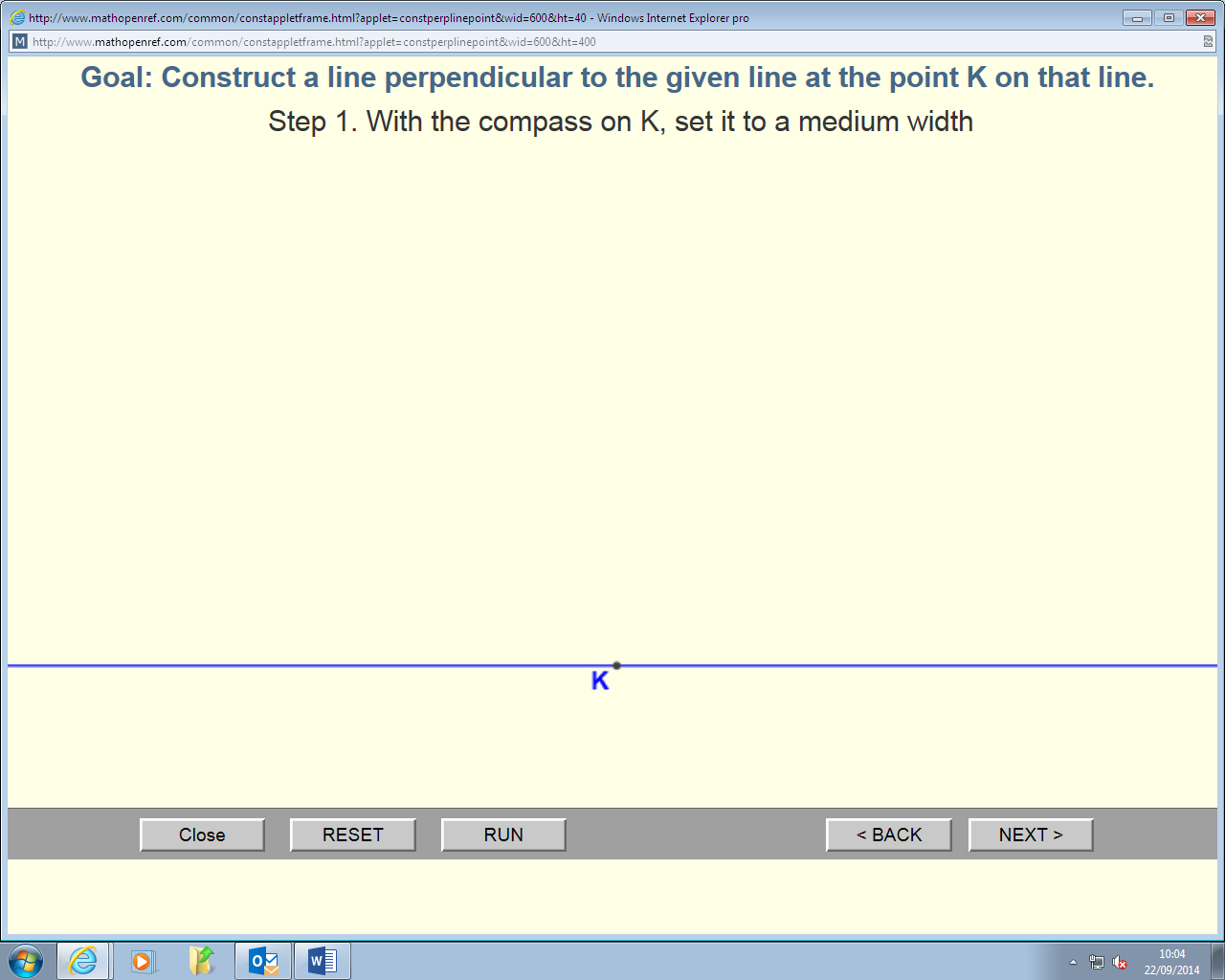 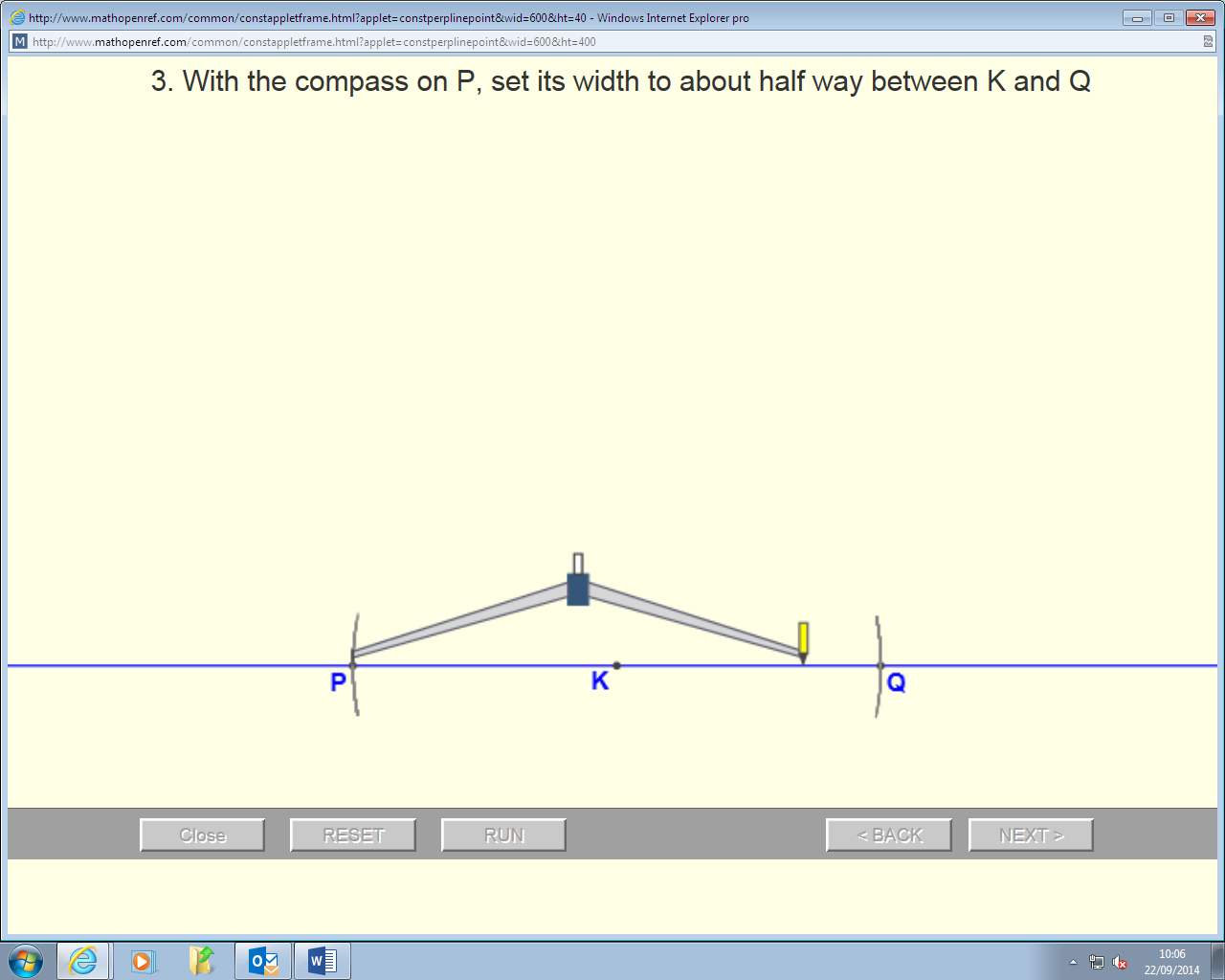 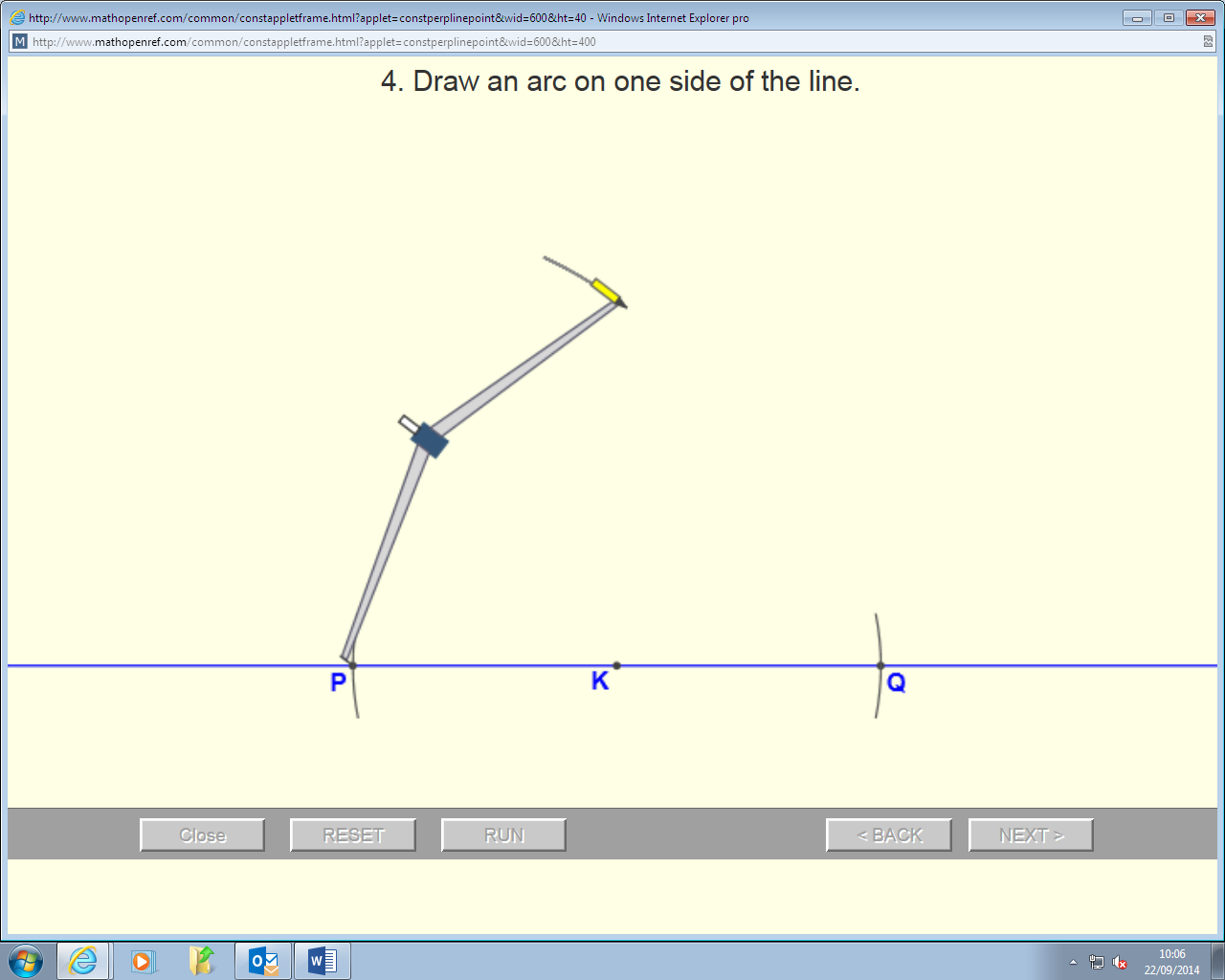 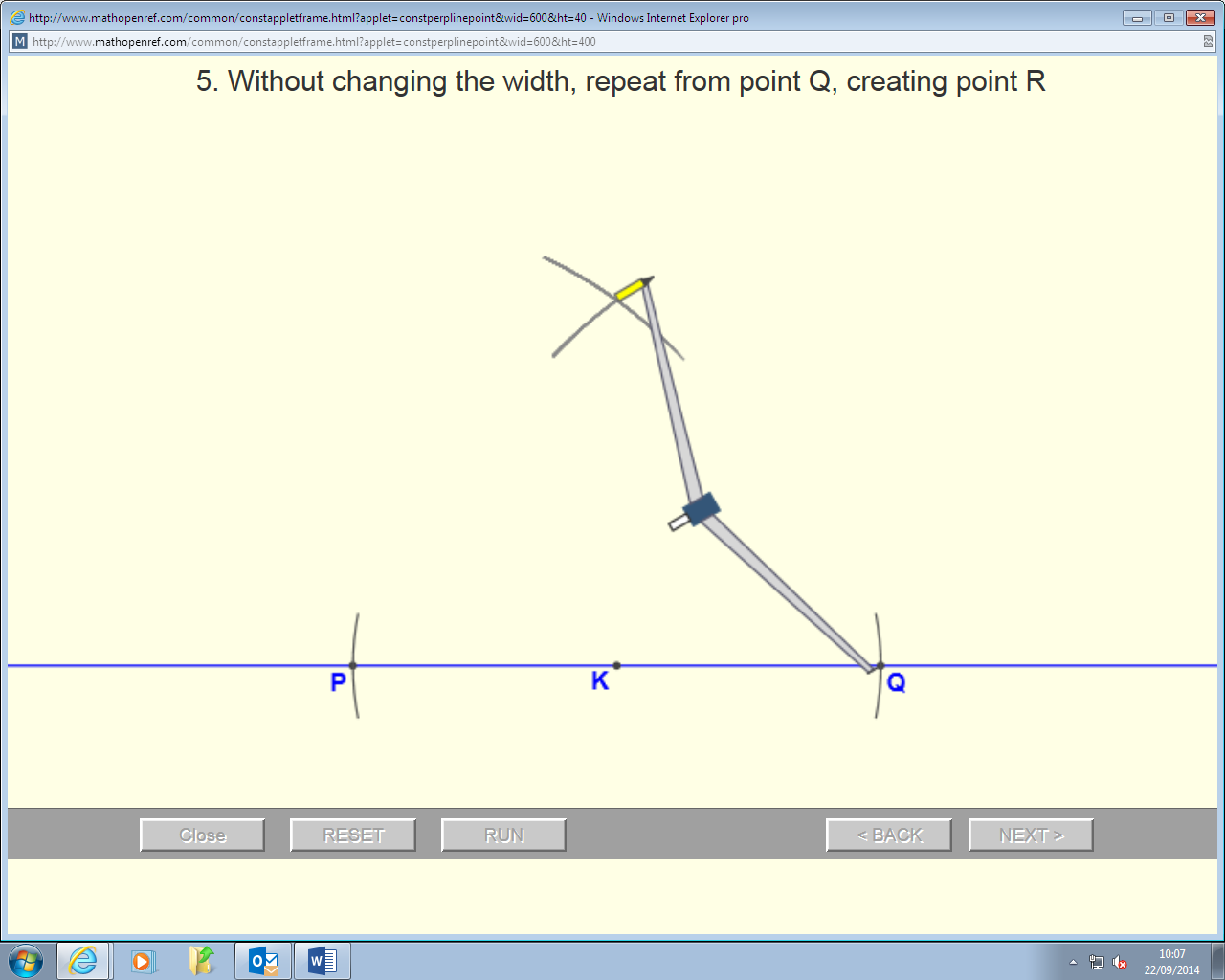 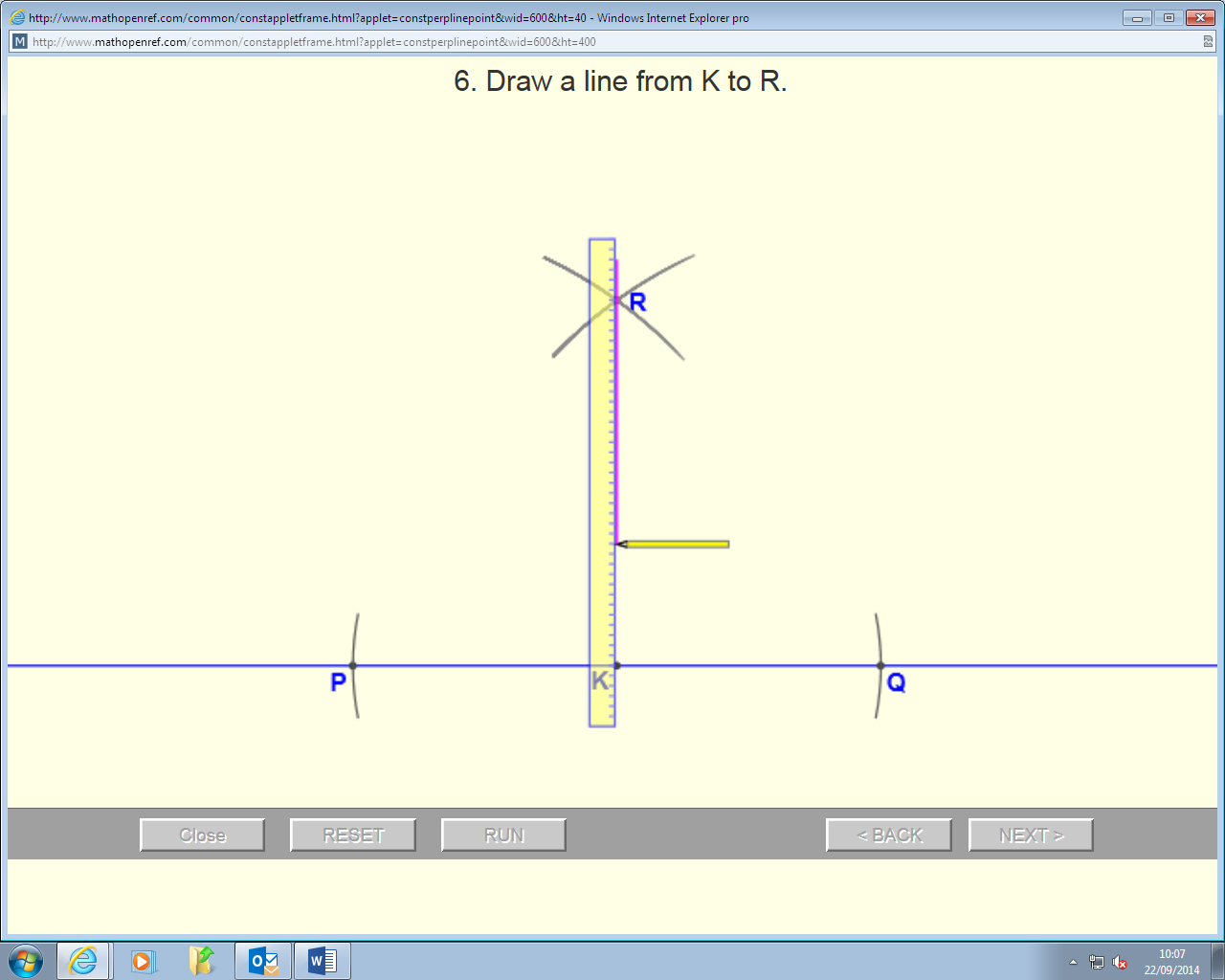 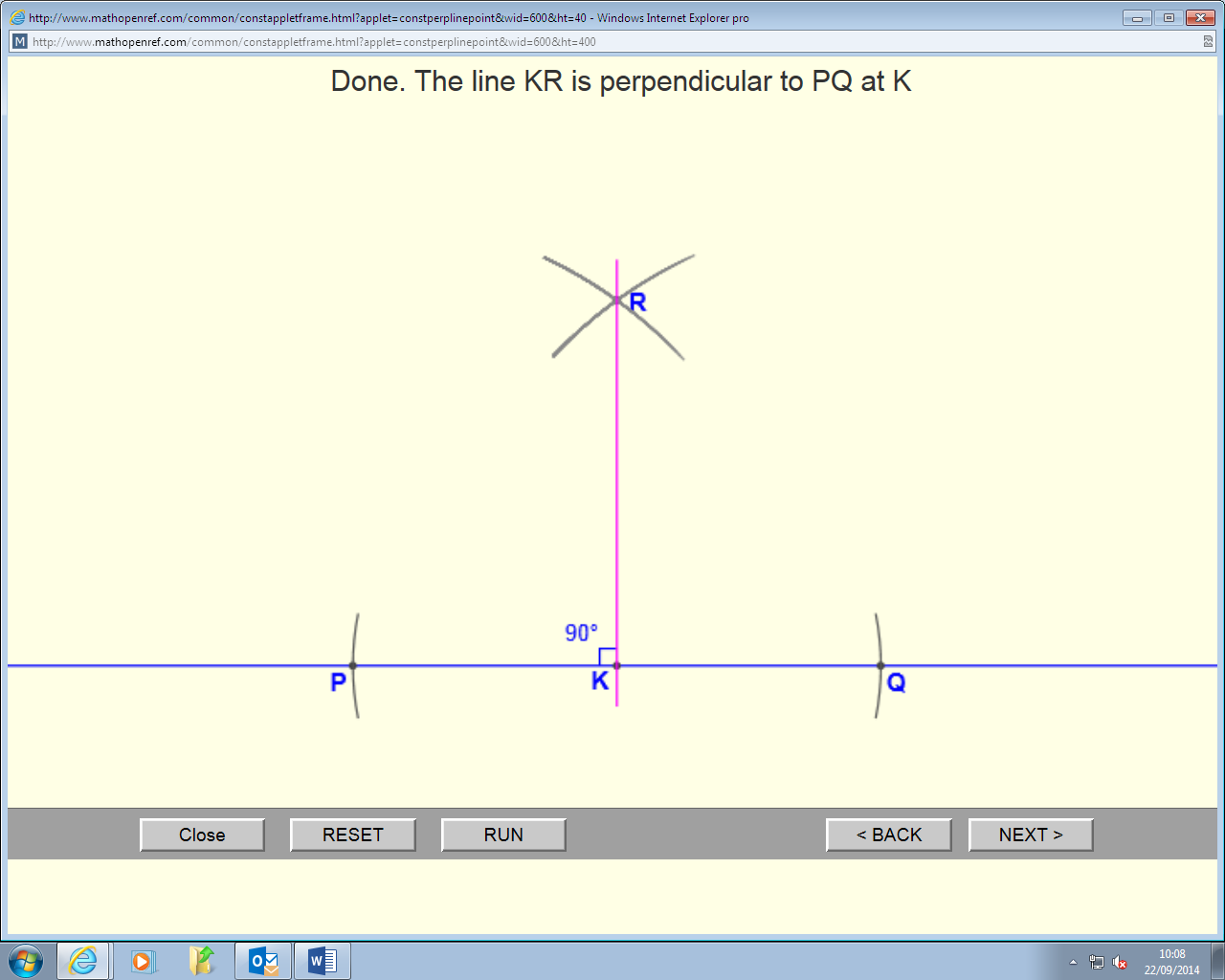 